Indicadores de Nível Magnético tipo BypassOs modelos Standards são produzidos, na fábrica em IPERÓ /SP.Os indicadores de nível magnético tipo bypass (BNA), podem ser aplicados em qualquer tipo de fluido, devido à utilização de grandes variedades de materiais de alta resistência à corrosão, como por exemplo, Aço inox, Hastelloy, Aço Inox com revestimento ECTFE, Titânio, PVC, PP e PVDF. São fabricados com pressões de -1 bar até 420 bar, temperaturas de -160ºC até +450ºC e Densidades ≥ 400 kg/m3Podem ser montados com alguns acessórios, tais como: - Chave de nível magnética com contatos SPDT (NA/NF);- Transmissor de nível com sinal de saída 4-20 mA com protocolo de comunicação Hart®, PROFIBUS® PA e Foundation Fieldbus™. Para os acessórios, a WIKA oferece as versões para área classificada: Ex d e Ex ia.Disponíveis com conexões roscadas de ½” até 2” e flanges da norma DIN (DN 50 até DN 200), norma ANSI B16.5 (2” até 8") e a versão com conexão encaixe e solda (ES).WIKA DO BRASIL Indústria e Comércio Ltda.Av. Ursula Wiegand, 03Polígono Industrial18560-000 Iperó - SP / Brasil+55 (15) 3459-97000800 979 1655marketing@wika.com.brwww.wika.com.brImagem pertecente à WIKA: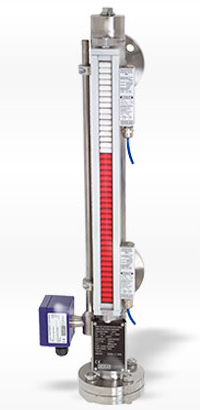 Indicador de Nível Magnético tipo Bypass com sinal de saída 4-20 mA e contatos SPDT – WIKA / KSR (BNA)